Бешенство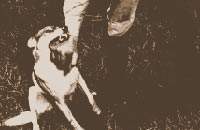 Бешенство — это заболевание вирусной природы, возникающее после укуса зараженного животного, характеризующееся тяжелым поражением нервной системы и заканчивающееся, как правило, смертельным исходом. Вирус бешенства (Neuroryctes rabid) относится к группе миксовирусов рода Lyssavirus семейства Rhabdoviridae. Обнаруживается в слюне, а также в слезах и моче.Вирус нестоек во внешней среде — погибает при нагревании до 560С за 15 минут, при кипячении за 2 минуты. Чувствителен к ультрафиолетовым и прямым солнечным лучам, к этанолу и ко многим дезинфектантам. Однако устойчив к низким температурам, к фенолу, антибиотикам.После проникновения в организм вирус бешенства распространяется по нервным окончаниям, поражая практически всю нервную систему. Наблюдаются отек, кровоизлияния, дегенеративные и некротические изменения нервных клеток головного и спинного мозга.Источники зараженияИсточником вируса бешенства являются как дикие, так и домашние животные. К диким относятся волки, лисицы, шакалы, еноты, барсуки, скунсы, летучие мыши, грызуны, а к домашним — собаки, кошки, лошади, свиньи, мелкий и крупный рогатый скот. Однако наибольшую опасность для человека представляют лисы и бездомные собаки за городом в весенне-летний период.Заразными считаются животные за 3-10 дней до появления признаков болезни и далее в течение всего периода заболевания. Часто больных бешенством животных можно отличить по обильному слюно— и слезотечению, а также при наблюдении признаков водобоязни. Заражение человека происходит при укусе «бешеным» животным. А также при попадании слюны больного животного на поврежденную кожу или слизистую оболочку.В последние годы описаны воздушно-капельный,алиментарный (через пищу и воду) и трансплацентарный (через плаценту в период беременности) пути передачи вируса. Много дискуссий вызывают несколько случаев заражения людей бешенством в результате операций по трансплантации органов.Что при этом происходит?Инкубационный период (период от укуса до начала заболевания) в среднем составляет 30-50 дней, хотя может длится 10-90 дней, в редких случаях — более 1 года. Причем чем дальше место укуса от головы, тем больше инкубационный период. Особую опасность представляют собой укусы в голову и руки. Дольше всего длится инкубационный период при укусе ноги. Выделяют 3 стадии болезни: I — начальную, II — возбуждения, III — паралитическую.Первая стадия начинается с общего недомогания, головной боли, небольшого повышения температуры тела, мышечных болей, сухости во рту, снижения аппетита, болей в горле, сухого кашля, может быть тошнота и рвота. В месте укуса появляются неприятные ощущения — жжение, покраснение, тянущие боли, зуд, повышенная чувствительность. Больной подавлен, замкнут, отказывается от еды, у него возникает необъяснимый страх, тоска, тревога, депрессия, реже — повышенная раздражительность. Характерны также бессонница, кошмары, обонятельные и зрительные галлюцинации.Через 1-3 дня у больного бешенством наступает вторая стадия — возбуждения. Появляется беспокойство, тревога, и, самое характерное для этой стадии, приступы водобоязни. При попытке питья, а вскоре даже при виде и звуке льющейся воды, появляется чувство ужаса и спазмы мышц глотки и гортани. Дыхание становиться шумным, сопровождается болью и судорогами. На этой стадии заболевания человек становится раздражительным, возбудимым, очень агрессивным, «бешеным». Во время приступов больные кричат и мечутся, могут ломать мебель, проявляя нечеловеческую силу, кидаться на людей. Отмечается повышенное пото— и слюноотделение, больному сложно проглотить слюну и он постоянно ее сплевывает. Этот период обычно длится 2-3 дня.Далее наступает третья стадия заболевания, для начала которой характерно успокоение — исчезает страх, приступы водобоязни, возникает надежда на выздоровление. После этого повышается температура тела свыше 40-42°С, наступает паралич конечностей, нарушения сознания, судороги. Смерть наступает от паралича дыхания или остановки сердца. Таким образом, продолжительность заболевания редко превышает неделю.Что делать, если вас укусило животное?Первое, что сделать необходимо, это немедленно промыть место укуса мылом. Мыть надо интенсивно, в течение 10 минут. Глубокие раны рекомендуется промывать струей мыльной воды, например, с помощью шприца или катетера. Не нужно прижигать раны или накладывать швы. После этого нужно сразу же обратится в ближайший травмопункт, ведь успех вакцинопрофилактики бешенства сильно зависит от того, насколько быстро вы обратились за помощью к врачу. Желательно сообщить врачу в травмпункте следующую информацию — описание животного, его внешний вид и поведение, наличие ошейника, обстоятельства укуса. Далее следует провести курс прививок, назначенный врачом. Сорок уколов в живот давно никто не делает, вам введут вакцину и отпустят домой. И так пять или шесть раз.Если хозяин собаки или кошки не может предоставить справки о вакцинации, то существует два пути определения больно ли животное бешенством. В первом случае животное убивают, чтобы получить образец ткани его головного мозга. Во втором случае животное помещается в карантин при ветеринарной клинике на 10 дней. Если в течение этого времени симптомы бешенства у животного не проявляются, то оно считается здоровым.В стационаре могут оставить укушенного, если его состояние особенно тяжелое, а также лиц, имеющих заболевания нервной системы или аллергические заболевания; людей, прививающихся повторно, привитых другими прививками в течение последних двух месяцев и беременных. На время вакцинации и спустя 6 месяцев после нее необходимо воздерживаться от употребления спиртных напитков. Кроме того, если вы проходите курс вакцинации от бешенства, нельзя переутомляться, переохлаждаться или, наоборот, перегреваться. Во время прививок необходимо тщательно следить за состоянием здоровья. И при любых жалобах на ухудшение состояния необходимо обратиться к врачу, а прививки временно прекратить. Только после обследования невропатологом и терапевтом решается вопрос о продолжении прививок.ПрофилактикаСуществуют две российские вакцины от бешенства — «культуральная антирабическая вакцина» (КАВ) (концентрация 0,5 МЕ/мл) и " концентрированная культуральная антирабическая вакцина" (КоКАВ) (концентрация 2,5 МЕ/мл) . У вакцины КАВ есть и другое название — Рабивак-Внуково-32 или просто Рабивак. КАВ вводится в больших объемах и большее число раз, так что если есть возможность выбора, выбирайте КоКАВ.На Российском рынке еще представлена французская вакцина Верораб (фирмы Aventis Pasteur), содержащая инактивированный вирус (штамм Wistar, Rabies PM/Wi38–1503–3M) — 2,5 МЕ и немецкая Рабипур (фирмы Ciron Behring), состоящая из инактивированного (убитого) вируса бешенства (штамм Flury LEP).Есть еще французская прививка, которая называется Имогам Раж. Это иммуноглобулин, который вводится однократно, одновременно с вакциной и показан лицам с подозрением на инфицирование вирусом бешенства, особенно в случае значительных повреждений (в соответствии с рекомендациями ВОЗ — одиночные или множественные укусы или царапины с нарушением целостности кожных покровов).Побочные эффекты у всех вакцин примерно одинаковы и включают в себя местные реакции в виде болезненности, отека и уплотнения, увеличение лимфатических узлов, общее недомогание, слабость, головная боль, нарушение сна и аппетита, повышение температуры, а также иногда случается аллергия на компоненты вакцины.